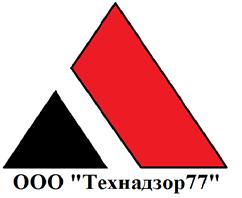 г. Москва, ул. Василия Петушкова, 27.8 (495) 7928223., www.technadzor77.ru7928223@technadzor77.comСОГЛАСОВАНО                                                                                                                                                                                 УТВЕРЖДАЮ Генеральный директор                                                                                                                                                    _________________ООО «Технадзор 77»                                                                                                                                                          _________________Коржев Д.С.                                                                                                                                                   ________________ (__________)ОТЧЕТ О ПРОВЕДЕНИИ ОБСЛЕДОВАНИЯ  ОБЪЕКТАЗаказчик  ############Исполнитель ООО «Технадзор77»Адрес объекта __________________________________________________(########################)Ответственный исполнитель проведения строительной экспертизы Инженер ООО «Технадзор 77»Гришко С.Ю._______________________г. Москва 2018 г.Содержание:1.          Цель обследования2. 	Методика обследования Объекта3.	Результаты инженерно-технического обследования с выявлением дефектов ,  допущенных нарушений, выводами. 4.          ВыводыПриложения:1.	Копия Свидетельства о допуске к определенному виду работ2.          Материалы фотофиксации1.Цель обследования:Проведение визуального обследования, определение качества выполненных ремонтно-строительных работ. Выявление дефектов при производстве ремонтно-строительных работ. Определение соответствия выполненных строительно-ремонтных работ требованиям условий договора   ############. 2. Методика обследования ОбъектаЭкспертами проведены подготовительные работы и осуществлено предварительное (визуальное) обследование Объекта, а в последующем выборочное детальное (инструментальное) обследование Объекта.Экспертами был проведен осмотр состояния Объекта в присутствии представителей заказчика. Осмотр проводился в течение 3-х  рабочих дней  с в утренние и дневные часы и включал в себя:1. Визуальный осмотр Объекта;2. Визуальный осмотр конструкций внутри Объекта;Исходя из цели обследований и основываясь на предварительном (визуальном) и инструментальном обследовании Объекта, были использованы следующие методы обследования,	Стандарты, нормативные и инструктивные  документы:	1. Визуальный, прямых измерений	 (СП 13-102-2003 Правила обследования несущих строительных конструкций зданий и сооружений. М. 2004)2.	Пособие по обследованию строительных конструкций. ОАО «ЦНИИПромзданий». М. 1997г.Технические средства контроля, используемые на объекте:1.	Цифровая фотокамера «Asus Padfone».2.	Линейка металлическая по ГОСТ 427-75.3.	Цифровой угломер «CONDTROL».4.	Лазерный уровень самовыравнивающиеся «ADEO EAN:3 2760044 2779 3».5.	Дальномер лазерный «BOSCH PLR15».6.	Рулетка измерительная «WILTON 2m».3. Результаты инженерно-технического обследования.Исследовательская часть.В соответствии с требованиями договора подряда ############., подрядчик должен выполнить ремонтно-строительные работы и сдать их заказчику с надлежащим качеством и установленные договором сроки.В соответствии с п. 8.5. Договора подряда ############, «Подрядчик несет ответственность перед Заказчиком за допущенные отступления от требований, предусмотренных в проектной документации, в размере нанесенного ущерба, если данные отступления предварительно не согласованы с Заказчиком и противоречат действующему законодательству, нормам и правилам.»В соответствии с п. 7.1. Подрядчик гарантирует: 7.1.1. Выполнение всех работ в полном объеме и в сроки, определенные условиями настоящего Договора.7.1.2. Качество выполнения всех работ в соответствии с проектной (технической) документацией и действующими нормами грамотными квалифицированными работниками.7.1.3. Своевременное устранение недостатков и дефектов, выявленных при приемке работ и в период гарантийной эксплуатации объекта;»По результатам обследования выполненных ремонтно-строительных работ были выявлены следующие дефекты:1.	Цвета окраски потолков отличаются от проектных решений (проект - серый, фактически выполнен черный)2.	Полы в подсобных помещениях выполнены плиткой (проектом предусмотрен наливной пол)3.	В зоне пекарни не выполнен потолок. 4.	Реечные потолки, заложенные в проекте заменены  на решетчатые подвесные. 5.	В помещениях с холодильниками, зоне разгрузки , комнате охраны, пекарне  – потолки не выполнены. 6.	В общем зале потолок окрашен в черный цвет (проектом предусмотрен серый).7.	Межкомнатные двери ненадлежащего качества. (Установленные двери не предназначены для влажных помещений- выявлено расслоение, множественные повреждения, наличники  отслаиваются)Замечания по фасадам и входным группам:1.	Отслоение плитки и раскалывание на ступеньках и входных группах2.	Отсутствует затирка швов плитки.3.	Некачественная окраска ограждения (выявлена ржавчина на металлических деталях).4.	Примыкания полов и дверей запасных выходов выполнено не качественно (выступает монтажная пена в примыканиях)5.	Не огрунтована металлическая лестница, отделка ступеней не выполнена.6.	Не качественная заделка проходов труб вентиляции через фасады (выступает монтажная пена в примыканиях).7.	В качестве крепления досок на фасад использовались обычные желтые саморезы.8.	Выявлены многочисленные повреждения плитки (вентилируемый фасад) на цоколе. 9.	Опорные металлические  площадки под кондиционеры не огрунтованы10.	Грунтовка металлического каркаса фасада выполнена не качественно, - не сплошным слоем.11.	Не качественная затирка швов клинкера на фасаде – заполнение швов не равномерное, выкрашивание затирки из швов.12.	Выявлены подтеки на примыкании фасада и подшивы кровли (возможно протекание через примыкание, доступ на кровлю отсутствует)13.	Выявлены подтеки влаги на проходе трубы вытяжки из пекарни через стену и подшиву свесов кровли.14.	Разрушение наливного пола на входной группе15.	Примыкание стен к раме входных дверей не герметично.16.	Отсутствует отделка за батареями на входной группе.17.	Не герметично примыкание стен к входным дверям (запасные выходы)18.	Множественные повреждения плитки на парапетах входных групп - отсутствует затирка.Помещение 34 (продажа на вынос)Не качественная затирка клинкерной плитки- выкрашивание затирки из швовПомещение 33 с\уНе качественная затирка плитки- выкрашивание затирки из швовОтсутствует плитка за батареейПомещение 30 раздевалкаОтсутствует плинтус ,примыкание стен и полов не прокрашеноКачество подготовки стен под простую окраску. Трещины на стыках ГКЛ (нарушение требований Кнауфф  по расшивке швов) Пекарня 28Повреждение плитки на полах В проходах коммуникаций через стены стыки не герметичны, выступает монтажная пена и минеральная вата в примыканияхВыпадение затирки на стыках плитки стен (некачественная затирка) Общий зал  (зона охлажденной пищи, кулинарии, рыбы и т.д)Трещины по потолкам из ГКЛНе качественная затирка клинкерной плитки колонн- отсутствует затирка локально по швамТрещины на плитке перегородокНе качественная подгонка примыканий клинкерной плитки колонн и потолков- зазоры на примыкании к потолку  до 10ммНе качественное подготовка примыканий потолков к люкам- неровности на слое шпаклевки  в месте примыкания. Не огрунтованы сварочные швы батарейНе качественная затирка клинкерной плитки колонн - выпадение затирки на стыках плиткиПри окраске деревянных потолков испачканы масленой краской стеныНе качественная подготовка стен перед окраской - поверхность стены имеет отклонения в плоскостиДекоративные решетки (пластик, металл) на коробах по периметру стен окрашены водоэмульсионной краской (отслаивается)Расслоение наливного пола.  Множественные  трещины в наливном полу. Отсутствуют усадочные швыОтсутствуют плинтусаПомещение 10(охрана)Отсутствует потолокНе качественная подготовка стен под окраску- т.е поверхность стены имеет большие отклонения в плоскости, выступает шпаклевка по швам ГКЛ. Повреждение плитки пола- сколы, трещины на плитке. На заделаны проходы коммуникаций через стенуОтсутствует плинтусРазгрузочная зона № 4 (дебаркадер)Множественные повреждения и отслоения плитки на полах- сколы, раскалывании плитки, отсутствие элементов плитки. Потолки отсутствуютПростая окраска стен без подготовки- множественные повреждения- сколы, механические повреждения, царапины. Не выполнен плинтусПомещение холод.камер 1Простая окраска стен без подготовки- множественные повреждения- сколы, механические повреждения, царапины.Не выполнен плинтусНе выполнен потолокПомещение № 2(фасовка сухая)Не качественная подготовка стен перед окраской - трещины по стенам, на углах заметна лента стеклотканевая (серпянка)Помещение №3 Склад алкоголяНе качественная подготовка стен перед окраской- т.е поверхность стены имеет большие отклонения в плоскости, выступает шпаклевка по швам ГКЛ.Трещины по углам помещенияПомещение 5 сухой складОтсутствует плинтусНе выполнено примыкание стен и полов- не затерты зазоры до 10-15 мм на примыканиях, отсутствует плинтус. Трещины по стенамПомещ. № 8 помещение инвентаряВысыпание затирки плитки на стенахЦех горячей кухни №7Повреждение плитки в местах прохода коммуникаций- сколы на краях плитки. Не выполнена затирка примыкания стен и половОтсутствует потолок возле кондиционеровС\у 1-2 (муж и жен)Выпадение затирки плиткиПлитка не очищена от затиркиНе заделаны проходы труб через плиткуПомещение 12(по факту мужская раздевалка)Вздутие покрытия «рогожки» по стенамОтсутствует плинтусОтсутствует примыкание стен и половНе заделано примыкание стен к дверям (щели до 10мм)Помещение 15 (по факту женская раздевалка)Не прокрашены стены за батареямиСледы краски на батареяхТрещины по стенамНе выполнен плинтусПомещ. 11 Тамбур не разделен с коридоромПомещение №17Повреждение плитки на примыкании к розеткам- сколы на поверхности плитки. Не выполнено примыкание плитки стен и полов- отсутствует затирка шва примыкания. Зазоры в 3-4 мм между дверной коробкой и наличникомПомещение 18 Цех лепки и п\ф ( помещение объединено с помещ. 18.1)Провисание потолкаНе выполнена отделка 10см стен  выше оконного витража . Не выполнено примыкание плитки стен и полов- отсутствует затирка шва примыкания.Помещение 25Отверстие в полах с проложенным кабелем- отсутствует розетка в полу. Примыкание стен и окон не законченоНе затерто примыкание плитки стен и половПомещение 24 (по факту рыбный цех)Примыкание плитки стен и пола не герметичноЩели на примыкании плитки стен к дверямПомещение 19 мойкаНе качественная затирка плитки стен- выкрашивание затирки из швовОтсутствует фрагмент плитки на полуНе выполнена затирка примыкания стен и половОтсутствуют двериПомещение хранения чистой тары № 23Трещины на плитке пола)Не выполнено примыкание стен и полаОтсутствует плинтус Помещение №20 комната приема пищиЧастично демонтирован решетчатый потолокНе герметично примыкание плитки стен и половНе качественная затирка плитки стен – выкрашивание затирки из швов.Не заделано примыкание плитки стен и дверей (щели до 5мм) Помещение № 22 ОфисНе качественная подготовка стен под окраску- т.е поверхность стены имеет большие отклонения в плоскости, выступает шпаклевка по швам ГКЛ.  Множественные повреждения ЛКП- сколы, царапины, механические повреждения. Трещины по стенамНе прокрашены примыкания стен к кондиционерамНе выполнен плинтусПримыкание стен и полов не выполненоСледы краски от стен на решетчатых потолкахКоридорыНе качественная подготовка стен под окраску- т.е поверхность стены имеет большие отклонения в плоскости, выступает шпаклевка по швам ГКЛ.  Множественные повреждения ЛКП- сколы, царапины, механические повреждения. Трещины на стыках ГКЛРазобраны потолки частичноВыводы:На основании проведенного обследования, работы указанные в Приложении №2, а именно ремонтные работы по фасаду и ремонтные работы общестроительные выполнены с грубыми нарушениями по качеству и с отступлениями от проектных  решений и не соответствуют требованиям условий договора   ########################Приложение. Материалы фотофиксации.Характерные дефекты устройства фасадов и наружной отделкиКаркасы под кондиционеры не огрунтованы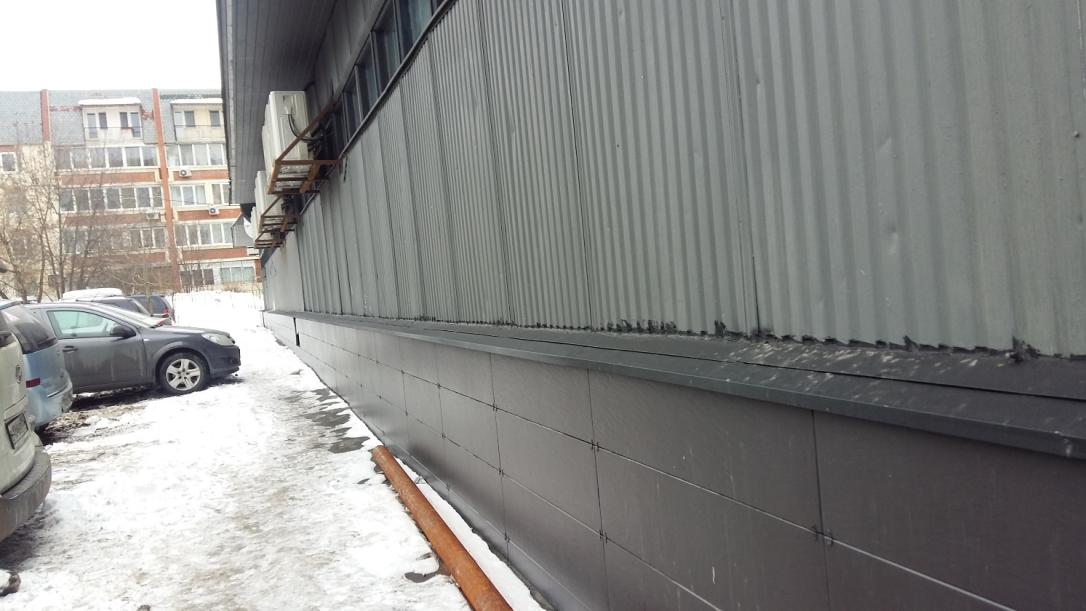 Повреждение плитки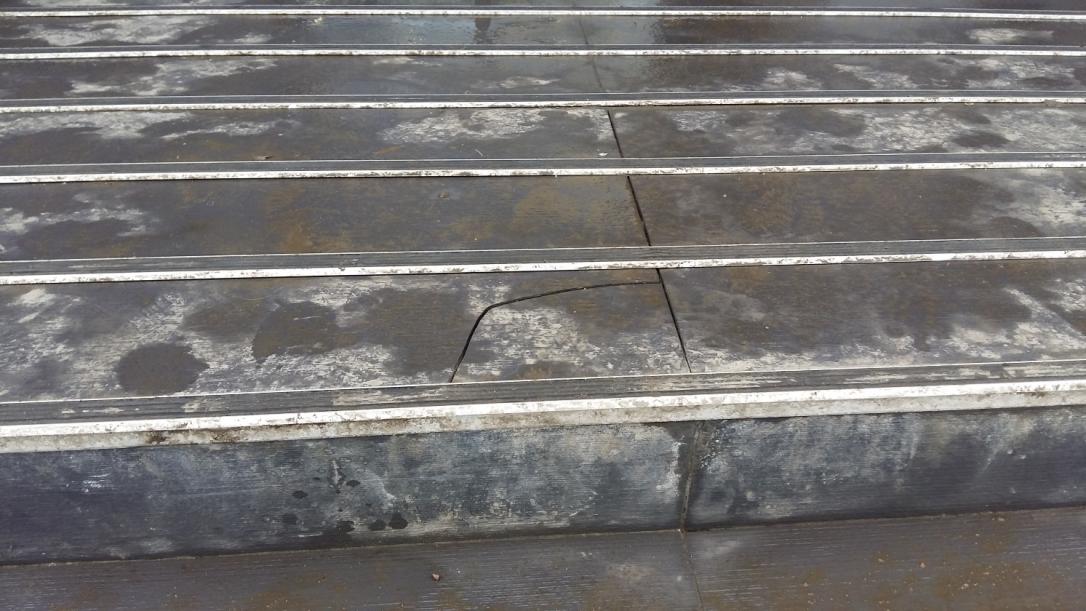 Отсутствует затирка швов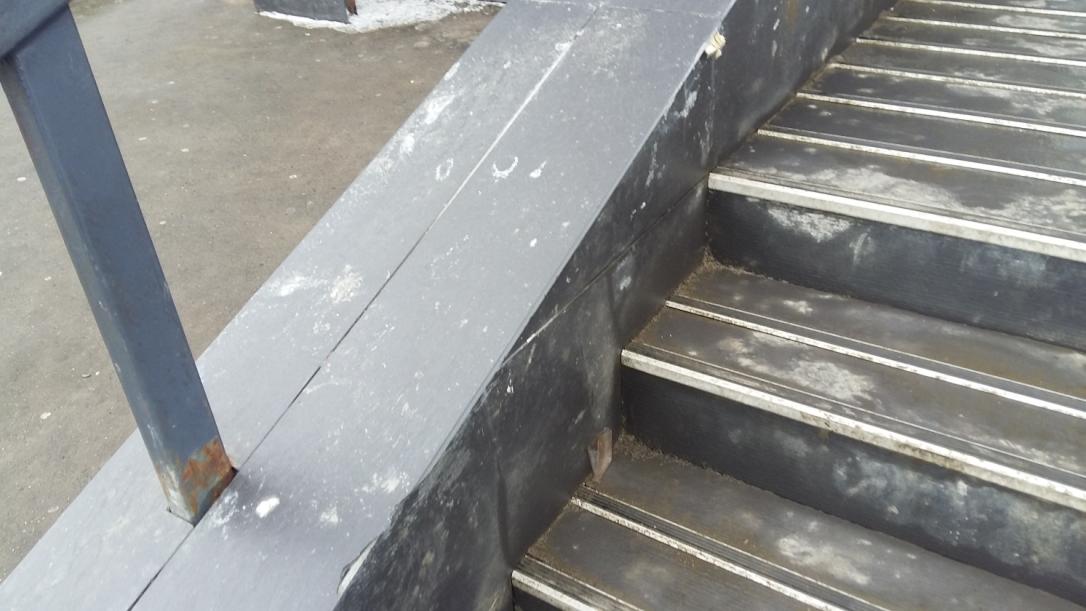 Повреждение плитки цоколя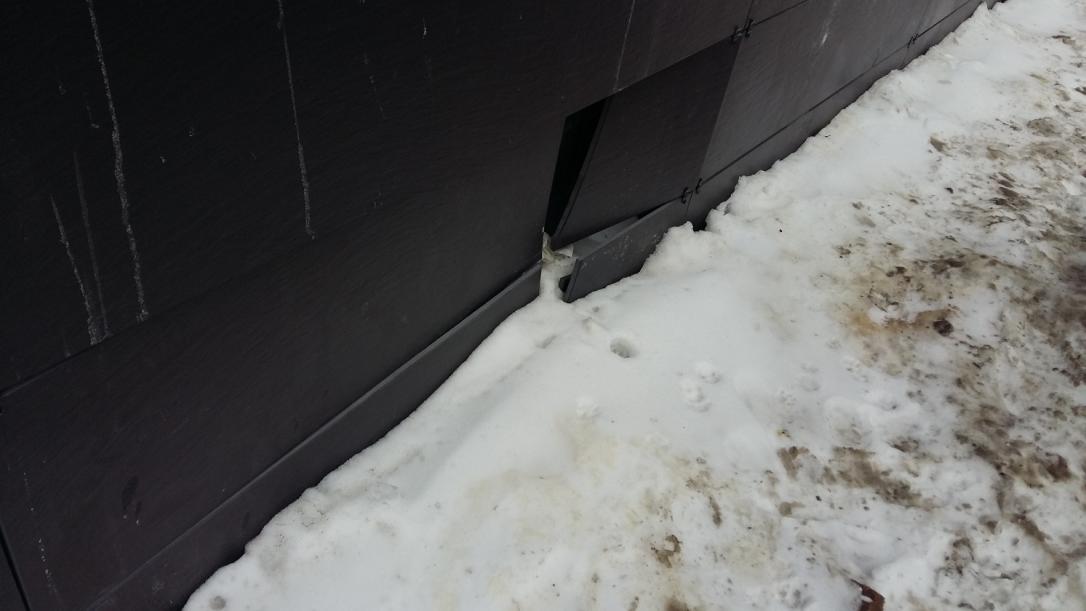 Открытый утеплитель на стыках наружной обшивки стен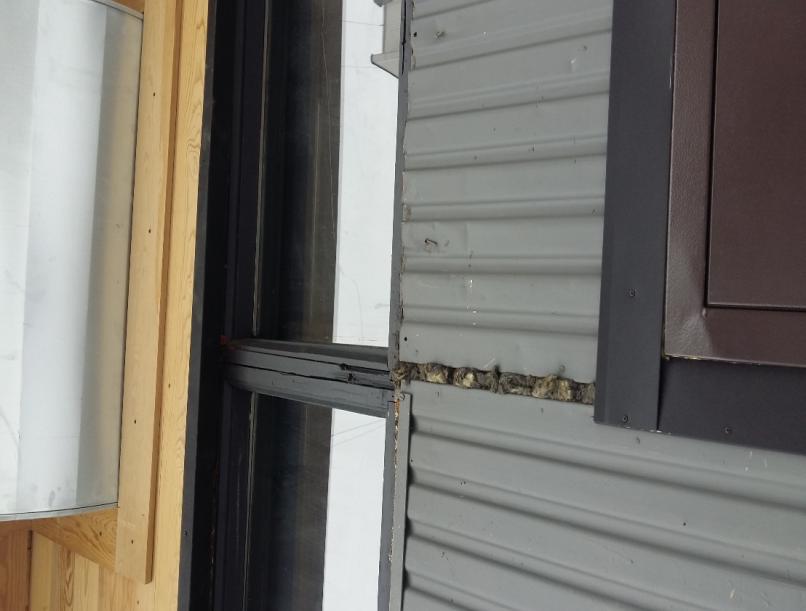 Отсутствие затирки между швами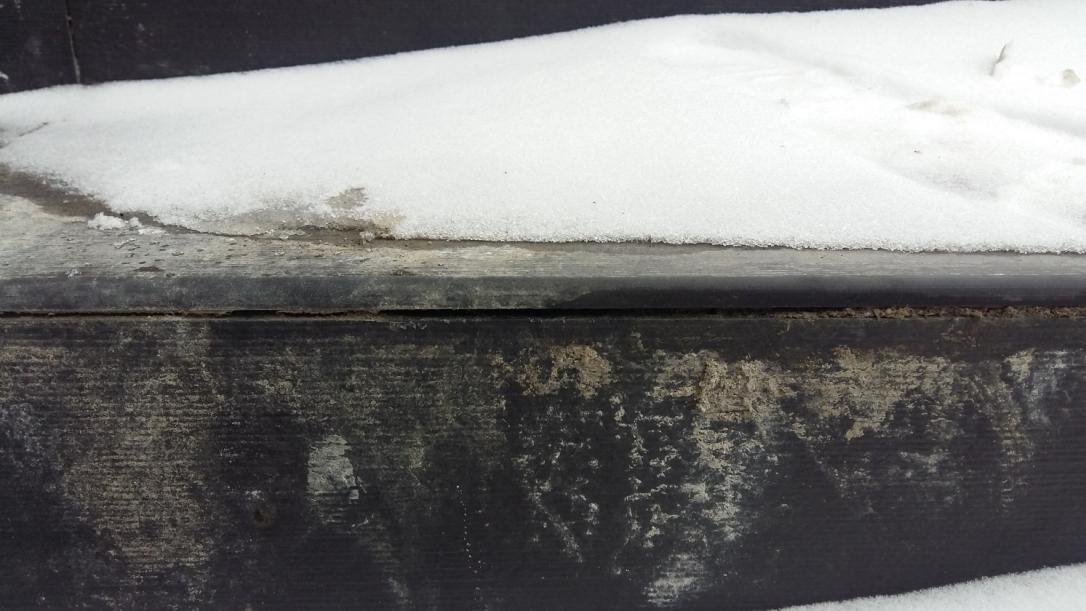 Характерные дефекты внутренней отделки.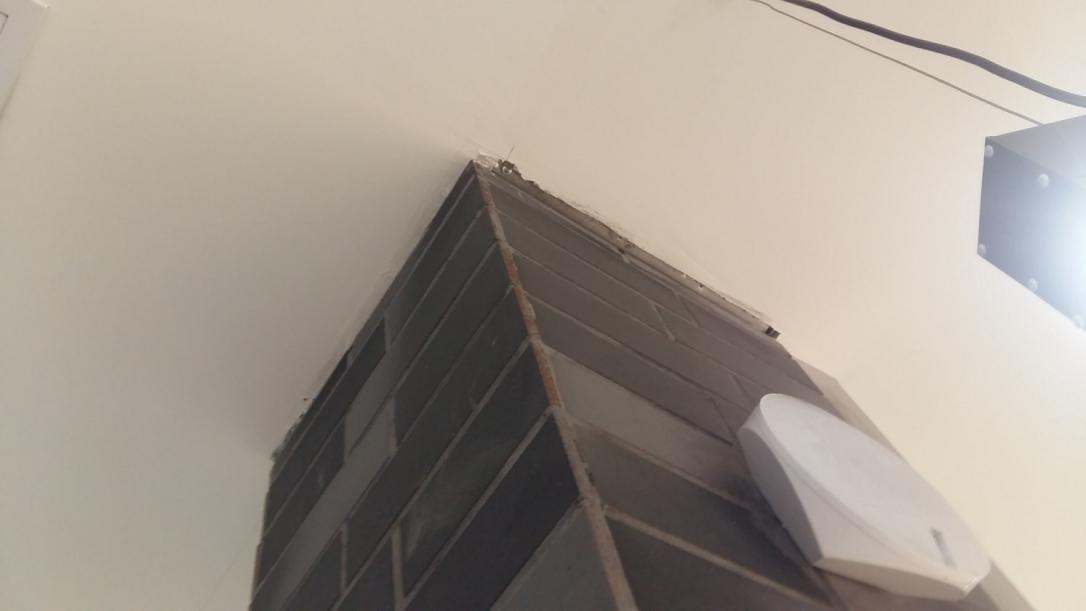 Примыкание стен и дверной коробки, отсутствие плинтуса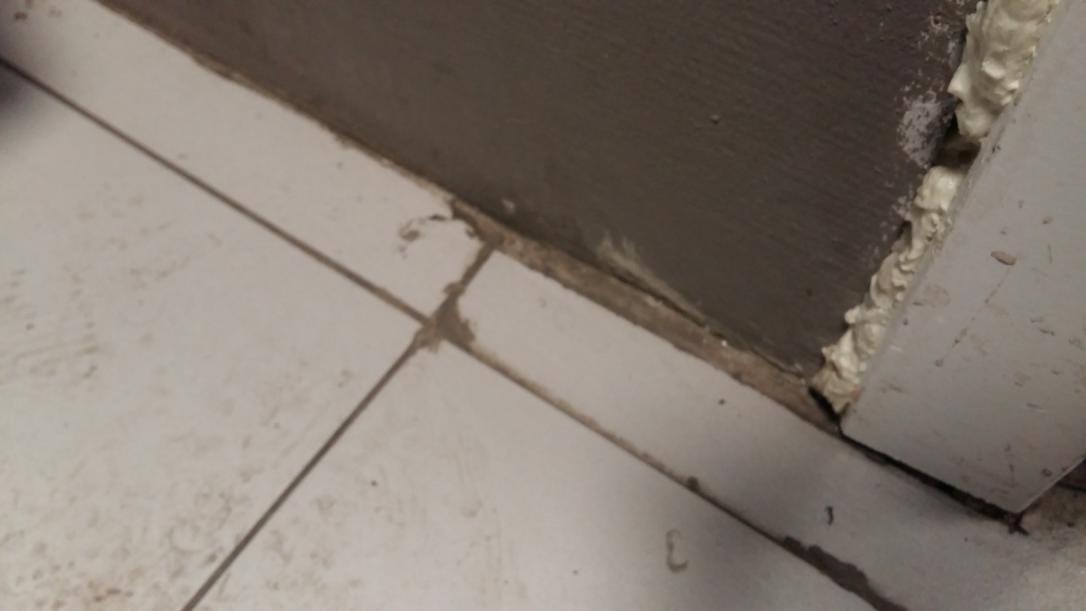 Примыкание плитки пола и стен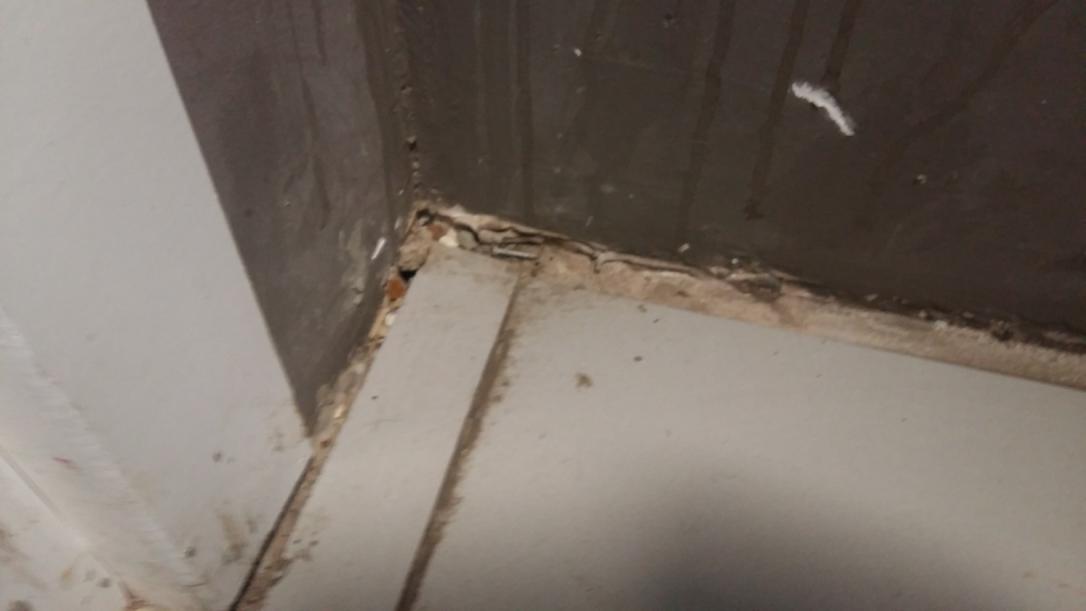 Примыкание плитки пола и стен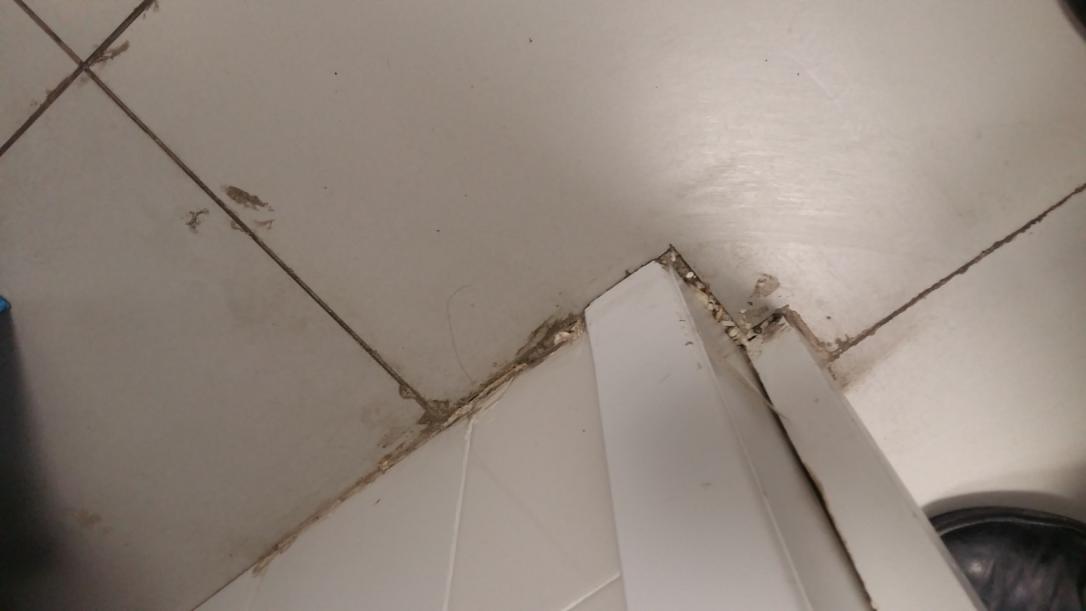 Повреждение плитки. Пустоты под плиткой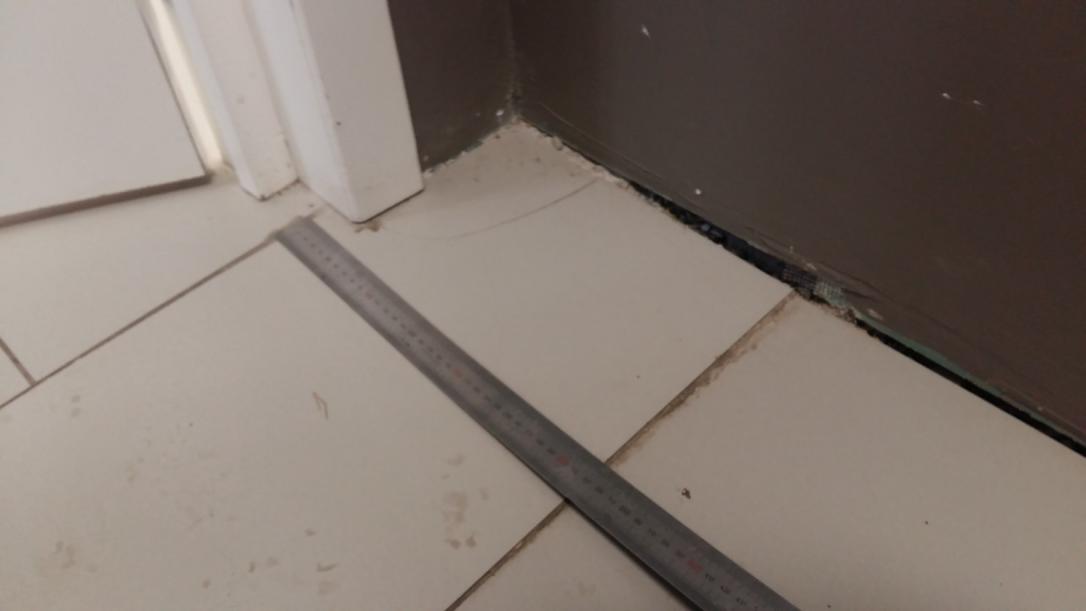 Зазоры между плиткой и дверной коробкой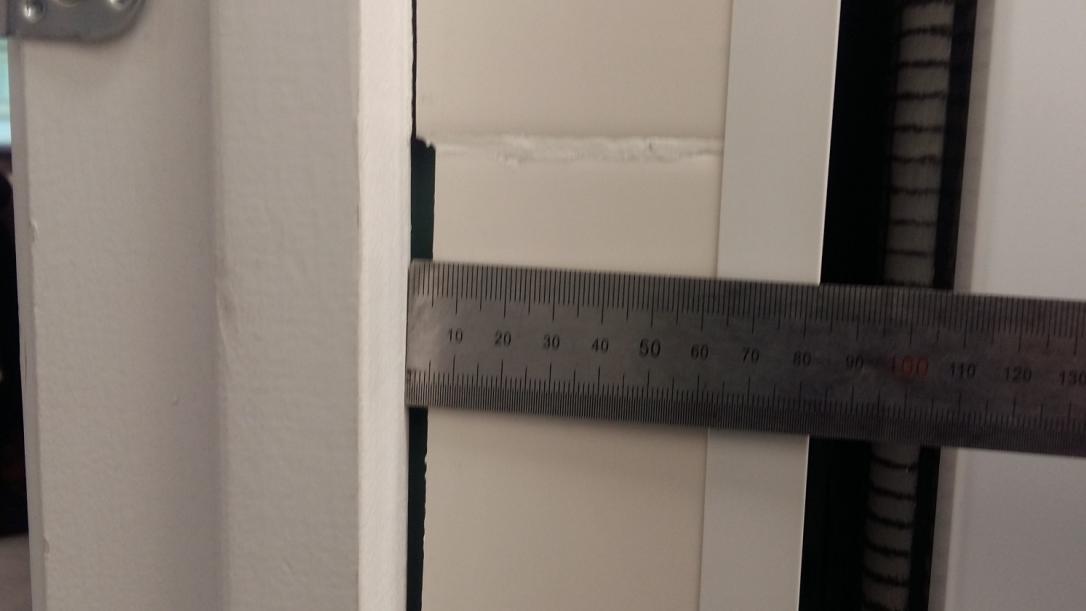 Загрязнение плитки затирочной пастой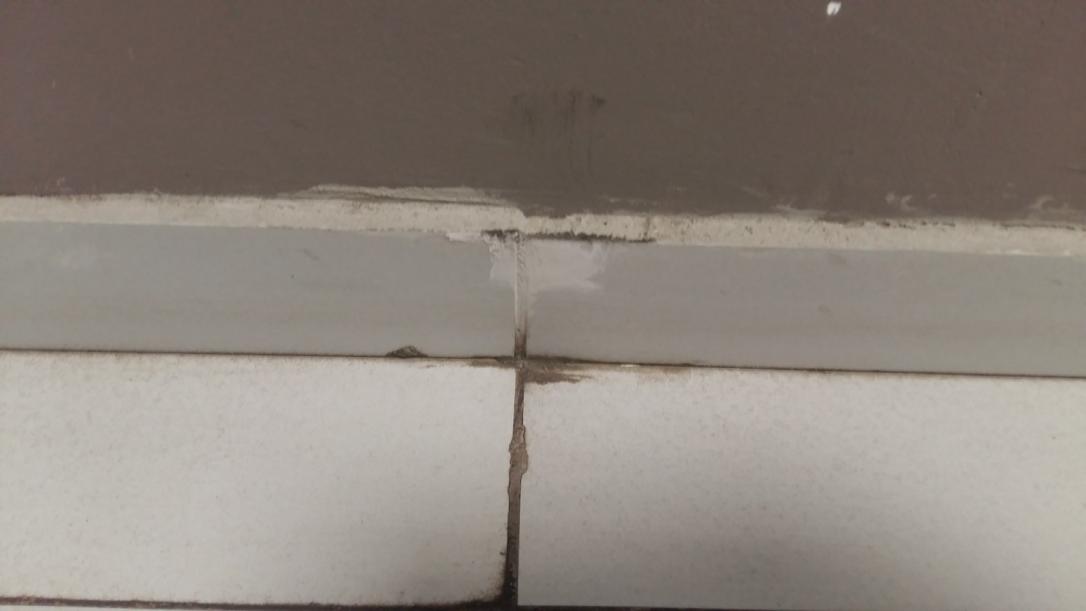 Повреждение обналички дверей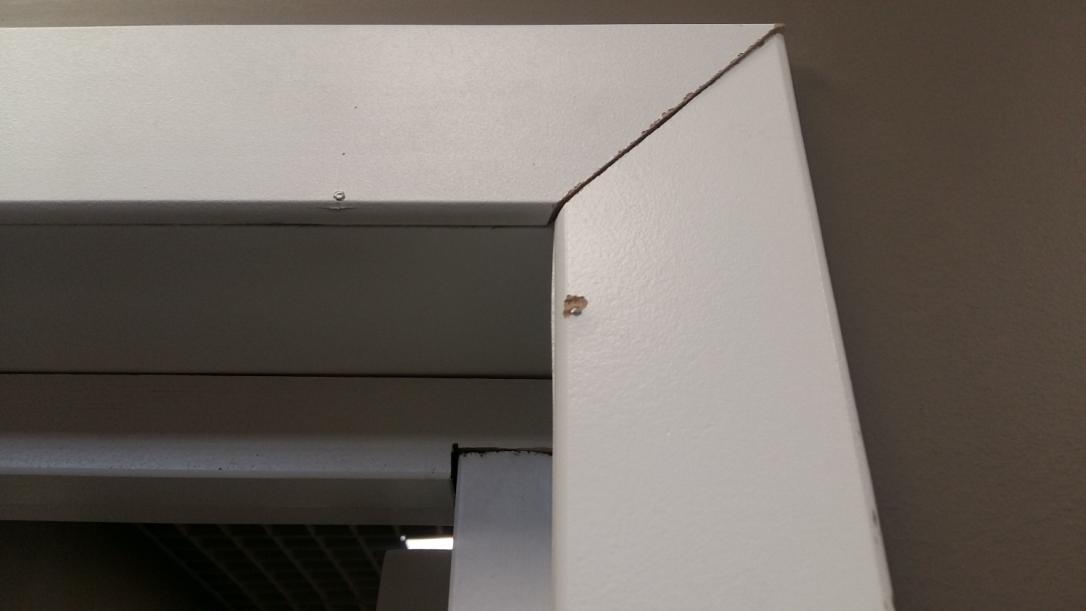 